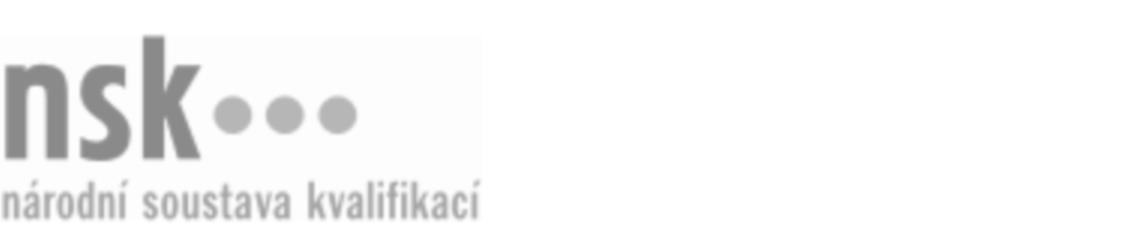 Autorizované osobyAutorizované osobyAutorizované osobyAutorizované osobyAutorizované osobyAutorizované osobyAutorizované osobyAutorizované osobyPrůvodce/průvodkyně cestovního ruchu (kód: 65-021-N) Průvodce/průvodkyně cestovního ruchu (kód: 65-021-N) Průvodce/průvodkyně cestovního ruchu (kód: 65-021-N) Průvodce/průvodkyně cestovního ruchu (kód: 65-021-N) Průvodce/průvodkyně cestovního ruchu (kód: 65-021-N) Průvodce/průvodkyně cestovního ruchu (kód: 65-021-N) Průvodce/průvodkyně cestovního ruchu (kód: 65-021-N) Průvodce/průvodkyně cestovního ruchu (kód: 65-021-N) Autorizující orgán:Autorizující orgán:Ministerstvo pro místní rozvojMinisterstvo pro místní rozvojMinisterstvo pro místní rozvojMinisterstvo pro místní rozvojMinisterstvo pro místní rozvojMinisterstvo pro místní rozvojMinisterstvo pro místní rozvojMinisterstvo pro místní rozvojMinisterstvo pro místní rozvojMinisterstvo pro místní rozvojMinisterstvo pro místní rozvojMinisterstvo pro místní rozvojSkupina oborů:Skupina oborů:Gastronomie, hotelnictví a turismus (kód: 65)Gastronomie, hotelnictví a turismus (kód: 65)Gastronomie, hotelnictví a turismus (kód: 65)Gastronomie, hotelnictví a turismus (kód: 65)Gastronomie, hotelnictví a turismus (kód: 65)Gastronomie, hotelnictví a turismus (kód: 65)Povolání:Povolání:Průvodce turistů; PrůvodcePrůvodce turistů; PrůvodcePrůvodce turistů; PrůvodcePrůvodce turistů; PrůvodcePrůvodce turistů; PrůvodcePrůvodce turistů; PrůvodcePrůvodce turistů; PrůvodcePrůvodce turistů; PrůvodcePrůvodce turistů; PrůvodcePrůvodce turistů; PrůvodcePrůvodce turistů; PrůvodcePrůvodce turistů; PrůvodceKvalifikační úroveň NSK - EQF:Kvalifikační úroveň NSK - EQF:555555Platnost standarduPlatnost standarduPlatnost standarduPlatnost standarduPlatnost standarduPlatnost standarduPlatnost standarduPlatnost standarduStandard je platný od: 21.10.2022Standard je platný od: 21.10.2022Standard je platný od: 21.10.2022Standard je platný od: 21.10.2022Standard je platný od: 21.10.2022Standard je platný od: 21.10.2022Standard je platný od: 21.10.2022Standard je platný od: 21.10.2022Průvodce/průvodkyně cestovního ruchu,  29.03.2024 7:11:47Průvodce/průvodkyně cestovního ruchu,  29.03.2024 7:11:47Průvodce/průvodkyně cestovního ruchu,  29.03.2024 7:11:47Průvodce/průvodkyně cestovního ruchu,  29.03.2024 7:11:47Průvodce/průvodkyně cestovního ruchu,  29.03.2024 7:11:47Strana 1 z 2Strana 1 z 2Autorizované osobyAutorizované osobyAutorizované osobyAutorizované osobyAutorizované osobyAutorizované osobyAutorizované osobyAutorizované osobyAutorizované osobyAutorizované osobyAutorizované osobyAutorizované osobyAutorizované osobyAutorizované osobyAutorizované osobyAutorizované osobyNázevNázevNázevNázevNázevNázevKontaktní adresaKontaktní adresa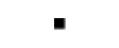 Euroškola Česká Lípa střední odborná škola s.r.o.Euroškola Česká Lípa střední odborná škola s.r.o.Euroškola Česká Lípa střední odborná škola s.r.o.Euroškola Česká Lípa střední odborná škola s.r.o.Euroškola Česká Lípa střední odborná škola s.r.o.Železničářská 2232, 47001 Česká LípaŽelezničářská 2232, 47001 Česká LípaEuroškola Česká Lípa střední odborná škola s.r.o.Euroškola Česká Lípa střední odborná škola s.r.o.Euroškola Česká Lípa střední odborná škola s.r.o.Euroškola Česká Lípa střední odborná škola s.r.o.Euroškola Česká Lípa střední odborná škola s.r.o.Železničářská 2232, 47001 Česká LípaŽelezničářská 2232, 47001 Česká LípaŽelezničářská 2232, 47001 Česká LípaŽelezničářská 2232, 47001 Česká LípaGOODWILL - vyšší odborná škola, s.r.o.GOODWILL - vyšší odborná škola, s.r.o.GOODWILL - vyšší odborná škola, s.r.o.GOODWILL - vyšší odborná škola, s.r.o.GOODWILL - vyšší odborná škola, s.r.o.Bruzovská 2589, 73801 Frýdek-MístekBruzovská 2589, 73801 Frýdek-MístekGOODWILL - vyšší odborná škola, s.r.o.GOODWILL - vyšší odborná škola, s.r.o.GOODWILL - vyšší odborná škola, s.r.o.GOODWILL - vyšší odborná škola, s.r.o.GOODWILL - vyšší odborná škola, s.r.o.Bruzovská 2589, 73801 Frýdek-MístekBruzovská 2589, 73801 Frýdek-MístekBruzovská 2589, 73801 Frýdek-MístekBruzovská 2589, 73801 Frýdek-MístekInternational School of Tourism Jumages s.r.o.International School of Tourism Jumages s.r.o.International School of Tourism Jumages s.r.o.International School of Tourism Jumages s.r.o.International School of Tourism Jumages s.r.o.Na Kališti 566, 25301 ChýněNa Kališti 566, 25301 ChýněInternational School of Tourism Jumages s.r.o.International School of Tourism Jumages s.r.o.International School of Tourism Jumages s.r.o.International School of Tourism Jumages s.r.o.International School of Tourism Jumages s.r.o.Na Kališti 566, 25301 ChýněNa Kališti 566, 25301 ChýněMagion Praha, s.r.oMagion Praha, s.r.oMagion Praha, s.r.oMagion Praha, s.r.oMagion Praha, s.r.oV Štíhlách 1311, 14200 Praha 4V Štíhlách 1311, 14200 Praha 4Magion Praha, s.r.oMagion Praha, s.r.oMagion Praha, s.r.oMagion Praha, s.r.oMagion Praha, s.r.oV Štíhlách 1311, 14200 Praha 4V Štíhlách 1311, 14200 Praha 4V Štíhlách 1311, 14200 Praha 4V Štíhlách 1311, 14200 Praha 4Obchodní akademie Dr. Albína Bráfa, Hotelová škola a Jazyková škola s právem státní jazykové zkoušky TřebíčObchodní akademie Dr. Albína Bráfa, Hotelová škola a Jazyková škola s právem státní jazykové zkoušky TřebíčObchodní akademie Dr. Albína Bráfa, Hotelová škola a Jazyková škola s právem státní jazykové zkoušky TřebíčObchodní akademie Dr. Albína Bráfa, Hotelová škola a Jazyková škola s právem státní jazykové zkoušky TřebíčObchodní akademie Dr. Albína Bráfa, Hotelová škola a Jazyková škola s právem státní jazykové zkoušky TřebíčSirotčí 63/4, 67401 TřebíčSirotčí 63/4, 67401 TřebíčObchodní akademie Dr. Albína Bráfa, Hotelová škola a Jazyková škola s právem státní jazykové zkoušky TřebíčObchodní akademie Dr. Albína Bráfa, Hotelová škola a Jazyková škola s právem státní jazykové zkoušky TřebíčObchodní akademie Dr. Albína Bráfa, Hotelová škola a Jazyková škola s právem státní jazykové zkoušky TřebíčObchodní akademie Dr. Albína Bráfa, Hotelová škola a Jazyková škola s právem státní jazykové zkoušky TřebíčObchodní akademie Dr. Albína Bráfa, Hotelová škola a Jazyková škola s právem státní jazykové zkoušky TřebíčSirotčí 63/4, 67401 TřebíčSirotčí 63/4, 67401 TřebíčObchodní akademie Dr. Albína Bráfa, Hotelová škola a Jazyková škola s právem státní jazykové zkoušky TřebíčObchodní akademie Dr. Albína Bráfa, Hotelová škola a Jazyková škola s právem státní jazykové zkoušky TřebíčObchodní akademie Dr. Albína Bráfa, Hotelová škola a Jazyková škola s právem státní jazykové zkoušky TřebíčObchodní akademie Dr. Albína Bráfa, Hotelová škola a Jazyková škola s právem státní jazykové zkoušky TřebíčObchodní akademie Dr. Albína Bráfa, Hotelová škola a Jazyková škola s právem státní jazykové zkoušky TřebíčPrague City Tourism, a.s.Prague City Tourism, a.s.Prague City Tourism, a.s.Prague City Tourism, a.s.Prague City Tourism, a.s.Žatecká 110/2, 11000 Praha 1Žatecká 110/2, 11000 Praha 1Ing. Řepa MiroslavIng. Řepa MiroslavIng. Řepa MiroslavIng. Řepa MiroslavIng. Řepa MiroslavDuhová 2063/3, 62100 BrnoDuhová 2063/3, 62100 BrnoIng. Řepa MiroslavIng. Řepa MiroslavIng. Řepa MiroslavIng. Řepa MiroslavIng. Řepa MiroslavDuhová 2063/3, 62100 BrnoDuhová 2063/3, 62100 BrnoStřední odborná škola Hranice, školská právnická osobaStřední odborná škola Hranice, školská právnická osobaStřední odborná škola Hranice, školská právnická osobaStřední odborná škola Hranice, školská právnická osobaStřední odborná škola Hranice, školská právnická osobaJaselská 832, 75301 Hranice - Hranice I-MěstoJaselská 832, 75301 Hranice - Hranice I-MěstoJaselská 832, 75301 Hranice - Hranice I-MěstoJaselská 832, 75301 Hranice - Hranice I-MěstoStřední odborná škola podnikání a obchodu, spol. s r.o.Střední odborná škola podnikání a obchodu, spol. s r.o.Střední odborná škola podnikání a obchodu, spol. s r.o.Střední odborná škola podnikání a obchodu, spol. s r.o.Střední odborná škola podnikání a obchodu, spol. s r.o.Rejskova 2987/4, 79601 ProstějovRejskova 2987/4, 79601 ProstějovStřední odborná škola podnikání a obchodu, spol. s r.o.Střední odborná škola podnikání a obchodu, spol. s r.o.Střední odborná škola podnikání a obchodu, spol. s r.o.Střední odborná škola podnikání a obchodu, spol. s r.o.Střední odborná škola podnikání a obchodu, spol. s r.o.Rejskova 2987/4, 79601 ProstějovRejskova 2987/4, 79601 ProstějovRejskova 2987/4, 79601 ProstějovRejskova 2987/4, 79601 ProstějovStřední odborná škola služeb s.r.o.Střední odborná škola služeb s.r.o.Střední odborná škola služeb s.r.o.Střední odborná škola služeb s.r.o.Střední odborná škola služeb s.r.o.Pavlovická 16/51, 77900 OlomoucPavlovická 16/51, 77900 OlomoucStřední odborná škola služeb s.r.o.Střední odborná škola služeb s.r.o.Střední odborná škola služeb s.r.o.Střední odborná škola služeb s.r.o.Střední odborná škola služeb s.r.o.Pavlovická 16/51, 77900 OlomoucPavlovická 16/51, 77900 OlomoucPavlovická 16/51, 77900 OlomoucPavlovická 16/51, 77900 OlomoucStřední škola a Vyšší odborná škola cestovního ruchu České Budějovice se sídlem v Českých Budějovicích, Senovážné náměstí 239/12Střední škola a Vyšší odborná škola cestovního ruchu České Budějovice se sídlem v Českých Budějovicích, Senovážné náměstí 239/12Střední škola a Vyšší odborná škola cestovního ruchu České Budějovice se sídlem v Českých Budějovicích, Senovážné náměstí 239/12Střední škola a Vyšší odborná škola cestovního ruchu České Budějovice se sídlem v Českých Budějovicích, Senovážné náměstí 239/12Střední škola a Vyšší odborná škola cestovního ruchu České Budějovice se sídlem v Českých Budějovicích, Senovážné náměstí 239/12Senovážné nám. 239, 37001 České BudějoviceSenovážné nám. 239, 37001 České BudějoviceStřední škola a Vyšší odborná škola cestovního ruchu České Budějovice se sídlem v Českých Budějovicích, Senovážné náměstí 239/12Střední škola a Vyšší odborná škola cestovního ruchu České Budějovice se sídlem v Českých Budějovicích, Senovážné náměstí 239/12Střední škola a Vyšší odborná škola cestovního ruchu České Budějovice se sídlem v Českých Budějovicích, Senovážné náměstí 239/12Střední škola a Vyšší odborná škola cestovního ruchu České Budějovice se sídlem v Českých Budějovicích, Senovážné náměstí 239/12Střední škola a Vyšší odborná škola cestovního ruchu České Budějovice se sídlem v Českých Budějovicích, Senovážné náměstí 239/12Senovážné nám. 239, 37001 České BudějoviceSenovážné nám. 239, 37001 České BudějoviceStřední škola gastronomická a hotelová s.r.o.Střední škola gastronomická a hotelová s.r.o.Střední škola gastronomická a hotelová s.r.o.Střední škola gastronomická a hotelová s.r.o.Střední škola gastronomická a hotelová s.r.o.Vrbova 1233/34, 14700 Praha 4Vrbova 1233/34, 14700 Praha 4Střední škola gastronomická a hotelová s.r.o.Střední škola gastronomická a hotelová s.r.o.Střední škola gastronomická a hotelová s.r.o.Střední škola gastronomická a hotelová s.r.o.Střední škola gastronomická a hotelová s.r.o.Vrbova 1233/34, 14700 Praha 4Vrbova 1233/34, 14700 Praha 4Vrbova 1233/34, 14700 Praha 4Vrbova 1233/34, 14700 Praha 4Střední škola obchodní, České Budějovice, Husova 9Střední škola obchodní, České Budějovice, Husova 9Střední škola obchodní, České Budějovice, Husova 9Střední škola obchodní, České Budějovice, Husova 9Střední škola obchodní, České Budějovice, Husova 9Husova tř. 1846/9, 37021 České BudějoviceHusova tř. 1846/9, 37021 České BudějoviceStřední škola obchodní, České Budějovice, Husova 9Střední škola obchodní, České Budějovice, Husova 9Střední škola obchodní, České Budějovice, Husova 9Střední škola obchodní, České Budějovice, Husova 9Střední škola obchodní, České Budějovice, Husova 9Husova tř. 1846/9, 37021 České BudějoviceHusova tř. 1846/9, 37021 České BudějoviceHusova tř. 1846/9, 37021 České BudějoviceHusova tř. 1846/9, 37021 České BudějoviceTYRKYS, škola kultury podnikání v cestovním ruchu s.r.o.TYRKYS, škola kultury podnikání v cestovním ruchu s.r.o.TYRKYS, škola kultury podnikání v cestovním ruchu s.r.o.TYRKYS, škola kultury podnikání v cestovním ruchu s.r.o.TYRKYS, škola kultury podnikání v cestovním ruchu s.r.o.Španělská  770/2, 12000 Praha 2Španělská  770/2, 12000 Praha 2TYRKYS, škola kultury podnikání v cestovním ruchu s.r.o.TYRKYS, škola kultury podnikání v cestovním ruchu s.r.o.TYRKYS, škola kultury podnikání v cestovním ruchu s.r.o.TYRKYS, škola kultury podnikání v cestovním ruchu s.r.o.TYRKYS, škola kultury podnikání v cestovním ruchu s.r.o.Španělská  770/2, 12000 Praha 2Španělská  770/2, 12000 Praha 2Španělská  770/2, 12000 Praha 2Španělská  770/2, 12000 Praha 2Univerzita Hradec KrálovéUniverzita Hradec KrálovéUniverzita Hradec KrálovéUniverzita Hradec KrálovéUniverzita Hradec KrálovéRokitanského 62/26, 50003 Hradec KrálovéRokitanského 62/26, 50003 Hradec KrálovéRokitanského 62/26, 50003 Hradec KrálovéRokitanského 62/26, 50003 Hradec KrálovéPrůvodce/průvodkyně cestovního ruchu,  29.03.2024 7:11:47Průvodce/průvodkyně cestovního ruchu,  29.03.2024 7:11:47Průvodce/průvodkyně cestovního ruchu,  29.03.2024 7:11:47Průvodce/průvodkyně cestovního ruchu,  29.03.2024 7:11:47Průvodce/průvodkyně cestovního ruchu,  29.03.2024 7:11:47Strana 2 z 2Strana 2 z 2